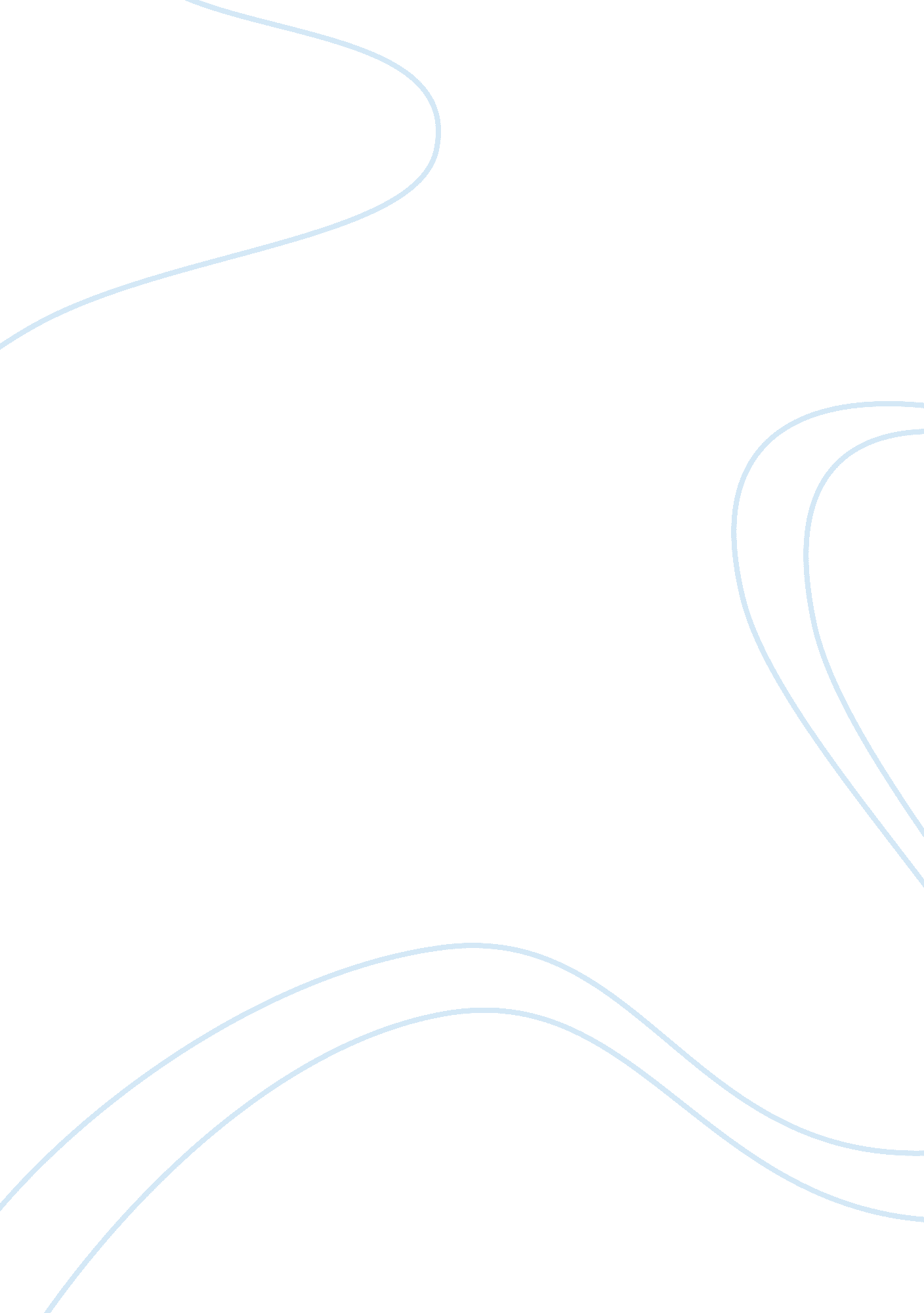 Construction site management summary construction essayDesign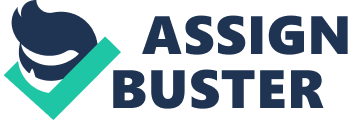 Rather than stipulate particulars, our company is of the sentiment that quality control is standardised across each and every undertaking, and to that terminal we will try to explicate what Bannister Constructions policy on Quality is. From this we aim to fulfill the client tha, at this interim phase of the undertaking, they can fulfill themselves that the completed undertaking will run into all their demandsQuality is defined as ‘ fitness to aim ‘ , i. e. supplying a merchandise ( a edifice ) which provides an appropriate quality for the intent for which it is intended. The monetary value to be paid for a edifice is a contemplation of the outlooks of quality – A cheaper edifice likely uses inferior stuffs and is likely to be less attractive and less lasting. The quality is besides related to the timing of when it is delivered. Quality control and safety represent progressively of import concerns for our undertaking directors. Defects or failures in constructed installations can ensue in really big costs. Even with minor defects, re-construction may be required and installation operations impaired. Increased costs and holds are the consequence. In the worst instance, failures may do personal hurts or human deaths. Accidents during the building procedure can likewise ensue in personal hurts and big costs. Indirect costs of insurance, review and ordinance are increasing quickly due to these increased direct costs. Good undertaking directors try to guarantee that the occupation is done right the first clip and that no major accidents occur on the undertaking. As with cost control, the most of import determinations sing the quality of a completed installation are made during the design and planning phases instead than during building. It is during these preliminary phases that component constellations, material specifications and functional public presentation are decided. Quality control during building consists mostly of sing conformity to these original design and planning determinations. While conformity to bing design determinations is the primary focal point of quality control, there are exclusions to this regulation. First, unanticipated fortunes, wrong design determinations or alterations desired by an proprietor in the installation map may necessitate re-evaluation of design determinations during the class of building. While these alterations may be motivated by the concern for quality, they represent occasions for re-design with all the attendant aims and restraints. With the attending to conformity as the step of quality during the building procedure, the specification of quality demands in the design and contract certification becomes highly of import. Quality demands should be clear and verifiable, so that all parties in the undertaking can understand the demands for conformity demands for building every bit good as the issues associated with sing conformity. Safety during the building undertaking is besides influenced in big portion by determinations made during the planning and design procedure. Some designs or building programs are inherently hard and unsafe to implement, whereas other, comparable programs may well cut down the possibility of accidents. Safety mostly depends upon instruction, watchfulness and cooperation during the building procedure. Workers should be invariably watchful to the possibilities of accidents and avoid taken unneeded hazards and at Bannister Construction we endeavour toForming for Quality and SafetyA assortment of different organisations are possible for quality and safety control during building. One common theoretical account is to hold a group responsible for quality confidence and another group chiefly responsible for safety within an organisation. In big organisations, sections dedicated to quality confidence and to safety might delegate specific persons to presume duty for these maps on peculiar undertakings. For smaller undertakings, the undertaking director or an helper might presume these and other duties. In either instance, sing safe and choice building is a concern of the undertaking director in overall charge of the undertaking in add-on to the concerns of forces, cost, clip and other direction issues. Inspectors and quality confidence forces will be involved in a undertaking to stand for a assortment of different organisations. Each of the parties straight concerned with the undertaking may hold their ain quality and safety inspectors, including the proprietor, the engineer/architect, and the assorted builder houses. These inspectors may be contractors from specialised quality confidence organisations. In add-on to on-site reviews, samples of stuffs will normally be tested by specialised research labs to see conformity. Inspectors to see conformity with regulative demands will besides be involved. Common illustrations are inspectors for the local authorities ‘ s edifice section, for environmental bureaus, and for occupational wellness and safety bureaus. While the battalion of participants involved in the building procedure require the services of inspectors, it can non be emphasized excessively strongly that inspectors are merely a formal cheque on quality control. Quality control should be a primary aim for all the members of a undertaking squad. Directors should take duty for keeping and bettering quality control. Employee engagement in quality control should be sought and rewarded, including the debut of new thoughts. Most of import of all, quality betterment can function as a accelerator for improved productiveness. By proposing new work methods, by avoiding rework, and by avoiding long term jobs, good quality control can pay for itself. Owners should advance good quality control and seek out contractors who maintain such criterions. In add-on to the assorted organisational organic structures involved in quality control, issues of quality control arise in virtually all the functional countries of building activities. For illustration, sing accurate and utile information is an of import portion of keeping quality public presentation. Other facets of quality control include papers control ( including alterations during the building procedure ) , procurement, field review and testing, and concluding check-out procedure of the installation. Work and Material Specifications Specifications of work quality are an of import characteristic of installation designs. Specifications of required quality and constituents represent portion of the necessary certification to depict a installation. Typically, this certification includes any particular commissariats of the installation design every bit good as mentions to by and large recognized specifications to be used during building. Construction specifications usually consist of a series of instructions or prohibitions for specific operations. In recent old ages, public presentation specifications have been developed for many building operations. Rather than stipulating the needed building procedure, these specifications refer to the needed public presentation or quality of the finished installation. The exact method by which this public presentation is obtained is left to the building contractor. For illustration, traditional specifications for asphalt paving specified the composing of the asphalt stuff, the asphalt temperature during pavement, and packing processs. In contrast, a public presentation specification for asphalt would detail the coveted public presentation of the paving with regard to impermeableness, strength, etc. How the coveted public presentation degree was attained would be up to the paving contractor. In some instances, the payment for asphalt pavement might increase with better quality of asphalt beyond some minimal degree of public presentation. 